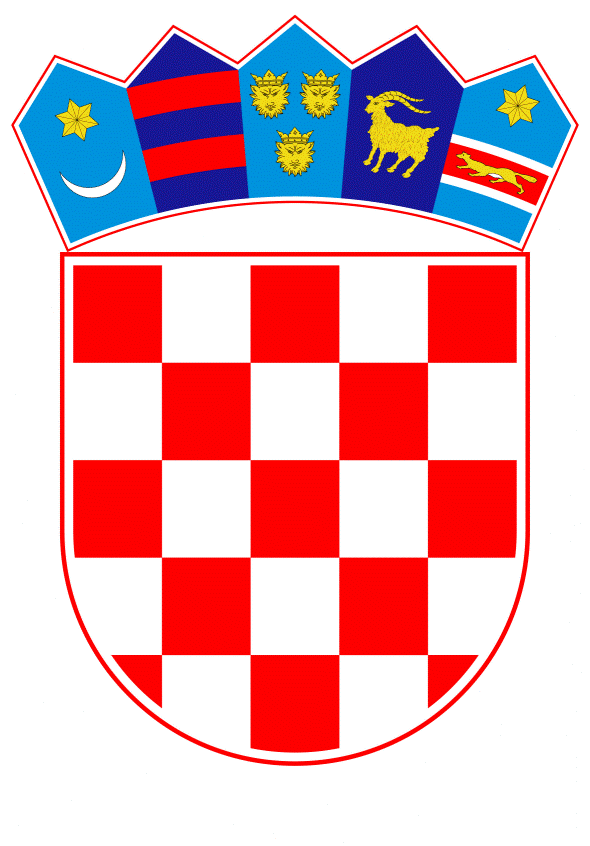 VLADA REPUBLIKE HRVATSKEZagreb, 23. prosinca 2021.				                    PrijedlogNa temelju članka 31. stavka 2. Zakona o Vladi Republike Hrvatske, (»Narodne novine«, br. 150/11, 119/14, 93/16 i 116/18), a u vezi s člankom 3. stavkom 2. Uredbe Vijeća (EZ) br. 2012/2002 od 11. studenoga 2002. o osnivanju Fonda solidarnosti Europske unije (SL L 311, 14. 11. 2002.) kako je posljednji put izmijenjena Uredbom (EU) br. 2020/461 Europskog parlamenta i Vijeća od 30. ožujka 2020. o izmjeni Uredbe Vijeća (EZ) br. 2012/2002 radi pružanja financijske pomoći državama članica i zemljama koje pregovaraju o pristupanju Uniji ozbiljno pogođenima izvanrednim stanjem velikih razmjera u području javnog zdravlja (SL L 99, 31.3.2020.) Vlada Republike Hrvatske je na sjednici održanoj ___________. donijelaODLUKUO IZMJENI I DOPUNAMA ODLUKE O NAČINU RASPODJELE BESPOVRATNIH FINANCIJSKIH SREDSTAVA IZ FONDA SOLIDARNOSTI EUROPSKE UNIJE ZA FINANCIRANJE SANACIJE ŠTETA OD POTRESA NA PODRUČJU GRADA ZAGREBA, KRAPINSKO-ZAGORSKE ŽUPANIJE, ZAGREBAČKE ŽUPANIJE, SISAČKO-MOSLAVAČKE ŽUPANIJE, KARLOVAČKE ŽUPANIJE, VARAŽDINSKE ŽUPANIJE, MEĐIMURSKE ŽUPANIJE, BRODSKO-POSAVSKE ŽUPANIJE I BJELOVARSKO-BILOGORSKE ŽUPANIJE IMENOVANJU I ODREĐIVANJU ZADUŽENJA NACIONALNOG KOORDINACIJSKOG TIJELA, TIJELA ODGOVORNIH ZA PROVEDBU FINANCIJSKOG DOPRINOSA I NEOVISNOG REVIZORSKOG TIJELAI.U Odluci o načinu raspodjele bespovratnih financijskih sredstava iz Fonda solidarnosti Europske unije za financiranje sanacije šteta od potresa na području Grada Zagreba, Krapinsko-zagorske županije, Zagrebačke županije, Sisačko-moslavačke županije, Karlovačke županije, Varaždinske županije, Međimurske županije, Brodsko-posavske županije i Bjelovarsko-bilogorske županije, imenovanju i određivanju zaduženja nacionalnog koordinacijskog tijela , tijela odgovornih za provedbu financijskog doprinosa i neovisnog revizorskog tijela („Narodne novine broj: 127/2021.) u naslovu i u točki I.  iza riječi „Brodsko-posavske županije“ dodaje se zarez i riječi „Koprivničko-križevačke županije“. II.U točki III. Prilog II. koji je sastavni dio Odluke mijenja se i glasi: „Prilog IITijelo odgovorno za koordinaciju provedbe:Naziv: Ministarstvo prostornoga uređenja, graditeljstva i državne imovineAdresa: Ulica Republike Austrije 20, ZagrebTijela odgovorna za provedbu financijskih doprinosa:Naziv: Ministarstvo gospodarstva i održivog razvojaAdresa: Radnička cesta 80, ZagrebVrste operacije pod odgovornošću:Čišćenje područja pogođenih katastrofom, uključujući prirodna područja, u skladu s, kad je to primjereno, pristupima utemeljenima na ekosustavima Hitno obnavljanje pogođenih prirodnih područja kako bi se izbjegli neposredni učinci erozije tlaVraćanje u ispravno radno stanje infrastrukture i pogona u energetskom sektoruVraćanje u ispravno radno stanje infrastrukture i pogona u području vodoopskrbe, upravljanja otpadnim vodamaOsiguravanje preventivne infrastruktureRegija: Sisačko-moslavačka županija, Zagrebačka županija, Grad Zagreb, Karlovačka županija, Krapinsko-zagorska županija, Varaždinske županije, Međimurske županije, Brodsko-Posavske županije, Koprivničko-križevačke županije i Bjelovarsko-Bilogorske županijeNaziv: Ministarstvo kulture i medija Adresa: Runjaninova 2, ZagrebVrste operacije pod odgovornošću: Mjere zaštite kulturne baštineRegija: Sisačko-moslavačka županija, Zagrebačka županija, Grad Zagreb, Karlovačka županija, Krapinsko-zagorska županija, Varaždinske županije, Međimurske županije, Brodsko-Posavske županije, Koprivničko-križevačke županije i Bjelovarsko-Bilogorske županije Naziv: Ministarstvo znanosti i obrazovanjaAdresa: Donje Svetice 38, ZagrebVrste operacije pod odgovornošću: Vraćanje u uporabljivo stanje infrastrukture u području obrazovanja Regija: Sisačko-moslavačka županija, Zagrebačka županija, Grad Zagreb, Karlovačka županija, Krapinsko-zagorska županija, Varaždinske županije, Međimurske županije, Brodsko-Posavske županije, Koprivničko-križevačke županije i Bjelovarsko-Bilogorske županijeNaziv: Ministarstvo zdravstvaAdresa: Ksaver 200a, ZagrebVrste operacije pod odgovornošću: Vraćanje u uporabljivo stanje infrastrukture u području zdravstvaRegija: Sisačko-moslavačka županija, Zagrebačka županija, Grad Zagreb, Karlovačka županija, Krapinsko-zagorska županija, Varaždinske županije, Međimurske županije, Brodsko-posavske županije, Koprivničko-križevačke županije i Bjelovarsko-bilogorske županijeNaziv: Ministarstvo prostornoga uređenja, graditeljstva i državne imovineAdresa: Ulica Republike Austrije 20, ZagrebVrste operacije pod odgovornošću:Pružanje privremenog smještajaRegija: Sisačko-moslavačka županija, Zagrebačka županija, Grad Zagreb, Karlovačka županija, Krapinsko-zagorska županija, Varaždinske županije, Međimurske županije, Brodsko-posavske županije, Koprivničko-križevačke županije i Bjelovarsko-bilogorske županije Naziv: Ministarstvo mora, prometa i infrastruktureAdresa: Prisavlje 14, ZagrebVrste operacije pod odgovornošću: Vraćanje u uporabljivo stanje infrastrukture u području prijevozaVraćanje u uporabljivo stanje infrastrukture u području telekomunikacijaRegija: Sisačko-moslavačka županija, Zagrebačka županija, Grad Zagreb, Karlovačka županija, Krapinsko-zagorska županija, Varaždinske županije, Međimurske županije, Brodsko-posavske županije, Koprivničko-križevačke županije i Bjelovarsko-bilogorske županije Naziv: Ministarstvo unutarnjih poslovaAdresa: Ulica Grada Vukovara 33, ZagrebVrste operacije pod odgovornošću: Financiranje službi spašavanja, radi pokrivanja potreba pogođenog stanovništvaRegija: Sisačko-moslavačka županija, Zagrebačka županija, Grad Zagreb, Karlovačka županija, Krapinsko-zagorska županija, Varaždinske županije, Međimurske županije, Brodsko-posavske županije, Koprivničko-križevačke županije i Bjelovarsko-bilogorske županije“3. Nezavisno revizijsko tijelo odgovorno za uspostavljanje mišljenja na osnovi članka 8. Uredbe:Naziv: Središnja agencija za financiranje i ugovaranje programa i projekata Europske unijeAdresa: Ulica grada Vukovara 284 (zgrada C), 10 000 ZagrebIII.Ova Odluka stupa na snagu danom donošenja, a objavit će se u »Narodnim novinama«.KLASA: 
URBROJ: 
Zagreb, ________.Predsjednik
mr. sc. Andrej Plenković, v. r.ObrazloženjeVlada Republike Hrvatske na sjednici održanoj dana 24.studenoga 2021. donijela je Odluku o načinu raspodjele bespovratnih financijskih sredstava iz Fonda solidarnosti Europske unije za financiranje sanacije šteta od potresa na području Grada Zagreba, Krapinsko-zagorske županije, Zagrebačke županije, Sisačko-moslavačke županije, Karlovačke županije, Varaždinske županije, Međimurske županije, Brodsko-posavske županije i Bjelovarsko-bilogorske županije, imenovanju i određivanju zaduženja nacionalnog koordinacijskog tijela , tijela odgovornih za provedbu financijskog doprinosa i neovisnog revizorskog tijela. Posljedice potresa koji su  se 28. i 29. prosinca 2021. godine dogodili s epicentrom na  području Sisačko-moslavačke županije osjetile su se i na susjednim županijama, te je, osim u županijama navedenima u Odluci od 24. studenoga 2021. evidentirana i šteta na objektima u Koprivničko-križevačkoj županiji. Kako bi se sredstva odobrena od Fonda solidarnosti Europske unije mogla raspodijeliti i za sanaciju šteta nastalih na području ove županije, predlaže se donošenje ove Odluke. Na području Koprivničko-križevačke županije oštećena su 24 objekta koja imaju status kulturnog dobra, a u saniranje štete nastale na njima do sada je uloženo 2.896.778,00 KN.Predlagatelj:Ministarstvo prostornoga uređenja, graditeljstva i državne imovinePredmet:Prijedlog odluke o izmjeni i dopunama Odluke o načinu raspodjele bespovratnih financijskih sredstava iz Fonda solidarnosti Europske unije za financiranje sanacije šteta od potresa na području Grada Zagreba, Krapinsko-zagorske županije, Zagrebačke županije, Sisačko-moslavačke županije, Karlovačke županije, Varaždinske županije, Međimurske županije, Brodsko-posavske županije i Bjelovarsko-bilogorske županije, imenovanju i određivanju zaduženja nacionalnog koordinacijskog tijela, tijela odgovornih za provedbu financijskog doprinosa i neovisnog revizorskog tijela  